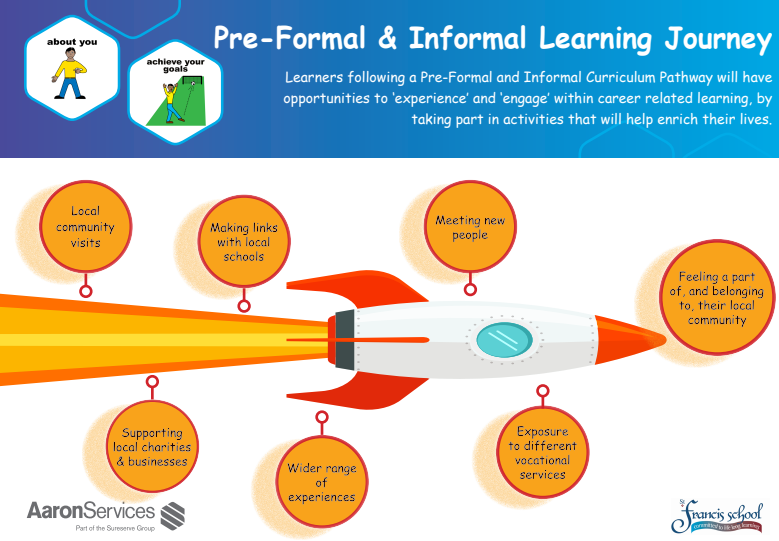 Talentino teaching resourcesfile:///O:/Downloads/Career%20Coaching%20Lesson%20Plans%20Modules%201-5.pdf password: Coaching!2021Hard copy: can be found in purple tabDigital copy: link and password aboveThese lesson objectives and plans refer to the Talentino teaching resources. These resources are geared towards employment possibilities and opportunities. For some students, this will be an opportunity for immersion within an employment-based world and the skills needed in finding, applying for and operating within a job. While not all students will enter the world of work, some skills that will be learned and practiced through this scheme will be transferable into other areas of post-education life.Objectives have been loosely linked to the semi-formal learning journey checkpoints – some of these checkpoints will relate back to employment and work, however some incorporate a more holistic approach a student’s post-education life and the skills they will require.Talentino resources include additional lesson plans and materials not referenced here. You may feel these would also be beneficial to your students.Learning journeySession and Talentino activitySt Francis activityLocal community visits1B3 Role models to help overcome challengesContact with outside agenciesStudents to experience vocations outside of the school (visit to see something being made, experience the sites, sounds and smells)Making links with local schools2C3 Talking to specialists to find out moreRecruitment fairSchool to hold recruitment fair with children seeing and experiencing different vocationsMeeting new people1A2 The good things about getting a jobIntroducing external speaker to discuss positive aspects of their jobSchool visits from external vocations – children to experience them (e.g. hairdresser comes in, experience a modelling session/local animal facility enables experiences with animals)Meeting new people1B3 Role models to help overcome challengesContact with outside agenciesStudents to experience vocations outside of the school (visit to see something being made, experience the sites, sounds and smells)Meeting new people2C3 Talking to specialists to find out moreRecruitment fairSchool to hold recruitment fair with children seeing and experiencing different vocationsFeeling a part of the local community1A2 The good things about getting a jobIntroducing external speaker to discuss positive aspects of their jobSchool visits from external vocations – children to experience them (e.g. hairdresser comes in, experience a modelling session/local animal facility enables experiences with animals)Feeling a part of the local community1B3 Role models to help overcome challengesContact with outside agenciesStudents to experience vocations outside of the school (visit to see something being made, experience the sites, sounds and smells)Feeling a part of the local community2C3 Talking to specialists to find out moreRecruitment fairSchool to hold recruitment fair with children seeing and experiencing different vocationsFeeling a part of the local community4B3 Working together to achieve a goalTeambuilding activitiesChildren to take part in activities that require teamworkSupporting local charities and businesses1A2 The good things about getting a jobIntroducing external speaker to discuss positive aspects of their jobSchool visits from external vocations – children to experience them (e.g. hairdresser comes in, experience a modelling session/local animal facility enables experiences with animals)Supporting local charities and businesses1B3 Role models to help overcome challengesContact with outside agenciesStudents to experience vocations outside of the school (visit to see something being made, experience the sites, sounds and smells)Supporting local charities and businesses2C3 Talking to specialists to find out moreRecruitment fairSchool to hold recruitment fair with children seeing and experiencing different vocationsSupporting local charities and businesses4B3 Working together to achieve a goalTeambuilding activitiesChildren to take part in activities that require teamworkWider range of experiences1A2 The good things about getting a jobIntroducing external speaker to discuss positive aspects of their jobSchool visits from external vocations – children to experience them (e.g. hairdresser comes in, experience a modelling session/local animal facility enables experiences with animals)Wider range of experiences1B3 Role models to help overcome challengesContact with outside agenciesStudents to experience vocations outside of the school (visit to see something being made, experience the sites, sounds and smells)Wider range of experiences2A1 What sort of help will I need at work?Survey of things children need help withDifferentiating difference between help and independenceActivities of different difficulty set for childrenChildren understand when to ask for helpChildren understand how to ask for helpWider range of experiences2B1 What skills will be needed in the future?Talent showStudents to share things they enjoy  Students to explore new things that they may like or dislikeWider range of experiences2C3 Talking to specialists to find out moreRecruitment fairSchool to hold recruitment fair with children seeing and experiencing different vocationsWider range of experiences3A2 What am I interested in?Wider range of experiences3A3 What is motivation?Wider range of experiences3A4 What do I not want to do?Wider range of experiences3A5 What am I really good at?Wider range of experiences4B3 Working together to achieve a goalTeambuilding activitiesChildren to take part in activities that require teamworkExposure to different vocational services1A2 The good things about getting a jobIntroducing external speaker to discuss positive aspects of their jobSchool visits from external vocations – children to experience them (e.g. hairdresser comes in, experience a modelling session/local animal facility enables experiences with animals)Exposure to different vocational services1B3 Role models to help overcome challengesContact with outside agenciesStudents to experience vocations outside of the school (visit to see something being made, experience the sites, sounds and smells)Exposure to different vocational services2C3 Talking to specialists to find out moreRecruitment fairSchool to hold recruitment fair with children seeing and experiencing different vocationsExposure to different vocational services4B3 Working together to achieve a goalTeambuilding activitiesChildren to take part in activities that require teamwork